Кейс "Флорариум"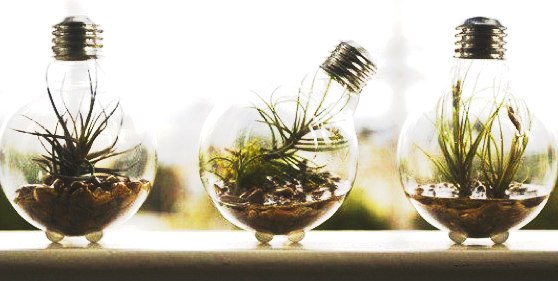 1. ПРОБЛЕМНАЯ СИТУАЦИЯМногие учащиеся не имеют опыта видения естественной красоты биологических объектов. Если таковой опыт присутствует, то он связан с крупными, яркими объектами, при этом не придаётся значение фоновым видам и мелким формам биологических объектов. То, чего мы не замечаем, для нас не существует. Следовательно не может быть сохранено в процессе преобразования естественных ландшафтов, что приводит к снижению видового разнообразия и нарушению экологического баланса в экосистемах. Педагогическая ситуацияДля не биологов любого возраста, как и для детей 5-6 классов нужно проводить такие занятия по практической биологии, которые, не загружая сознание лишней информацией, позволяли сформировать потребность в наблюдении за биообъектом и осознанность действий в отношении к биосфере. 2. ПРИВЯЗКА К ПРЕДМЕТНЫМ ОБЛАСТЯМ ЗНАНИЯБиология, ИЗО, ландшафтный дизайн, технология 3. ЦЕЛИ ПРОЕКТАМировоззренческая: формирование основ для понимания биологических процессов на уровне фитоценозов и биоценозов почвы.Продуктовая: Индивидуальные микросады-флорариумы, моделирующие различные сообщества растнеийВыставка флорариумовОбразовательная - освоение основ: технологии проектирования (замысел-реализация-рефлексия);ландшафтного дизайна;ботаники.Рекламная - оформление коробки транспортировочной/подарочной и этикетки с логотипом "Кванториума"4. ПЛАНИРУЕМЫЕ РЕЗУЛЬТАТЫ ПРОЕКТАИндивидуальные микросады-флорариумы, моделирующие различные сообщества растнеий.5. ЭТАПЫ РЕАЛИЗАЦИИКейс рассчитан на 2 часа работы с группой учащихся. ДОРОЖНАЯ КАРТА МОДУЛЯ 6. ОБОРУДОВАНИЕ И МАТЕРИАЛЫОсновное оборудование и материалыВспомогательное оборудование и материалыДОПОЛНЕНИЯФЛОРАРИУМ: СОЗДАНИЕ И УХОД
Флорариумы – это микроскопические сады внутри стеклянных сосудов. Изготовление флорариума занимает не больше 20 – 30 минут. Выбор элементов для флорариума
Какой будет композиция Вашего флорариума, всецело зависит от Вашей фантазии. Для ее создания можно использовать растения, мхи, сухоцветы, ракушки, гальку, песок, камни, ветки и прочие декоративные элементы, а также можно добавить маленькие игрушечные фигурки людей или животных. 
Выбор сосуда
Можно сделать большой флорариум в аквариуме, или маленький – в банке, бокале, лампочке. Подойдет любая стеклянная емкость, горлышко которой достаточно широкое, чтобы просунуть растение. 
Но не забывайте, эта емкость – тоже часть Вашей растительной композиции.   
Инструменты для создания флорариума
С помощью обычной лопатки цветок в банке не посадишь. Для этого нужно подготовить особые инструменты.
Итак, Вам понадобятся:
чайная ложка, приклеенная к длинной палке, вместо совка;
острое лезвие, закрепленное на палке, для обрезки побегов;
пустая катушка ниток для утрамбовки земли;
две длинных палочки, чтобы держать растения;
губка, прикрепленная к палке или проволоке, чтобы протирать сосуд изнутри;
маленький пульверизатор.

Выбор месторасположения флорариума
Сначала нужно определить, где будет стоять флорариум, а только потом приступить к его созданию. Ведь в зависимости от его месторасположения нужно выбирать растительные элементы. Если Вы хотите поставить его у окна на солнечной стороне, возьмите те растения, что любят свет, а если в темный угол – отдайте предпочтение тем, которые могут долго обходиться без ультрафиолета.
Кроме того, от места флорариума будет зависеть и композиция. Если вы планируете повесить или прислонить его к стене, мелкие элементы стоит посадить спереди, а высокие – сзади. Если же Вы поставите его посреди стола, тогда большие растения будут лучше смотреться в центре, а те, что поменьше – по бокам.

Растения для флорариума
Перед Вами большой выбор растений, которые можно посадить во флорариуме. Но есть и некоторые ограничения:
Нужно выбирать маленькие растения с небольшой корневой системой, поскольку в банке места очень мало. Отлично подойдут крохотные дифенбахии, синполии, орхидеи, фиалки, фитонии, маранты, азалии, цикламены, папоротники, плющи, бромелии.
Стоит подобрать растения, которые хорошо переносят влажный климат. Закрытая емкость – это своего рода мини-оранжерея, в которой создается воздух с повышенной влажностью. Саженцы, родиной которых была пустынная местность, вряд ли приживутся в подобных условиях. Поэтому во флорариуме не стоит сажать кактусы, если, конечно, это не кактусы из тропических лесов: рипсалисы, зигокактусы, эпифилюмы. 
Лучше отдать предпочтение тем видам, за которыми легко ухаживать. Декоративные растения будут долго расти в вашем мини-саде и радовать глаз, а вот цветы – это краткосрочная красота. Они со временем завянут, и Вам придётся убирать опавшие лепестки, что достаточно сложно сделать через узкое горлышко.

Дезинфекция
Чтобы предотвратить появления грибков и бактерий во флорариуме, продезинфицируйте все его элементы. Землю, в которую будете сажать растения, нужно прогреть в духовке. После того, как Вы высыпите и утрамбуете ее в емкости, на ней можно разложить таблетки активированного угля для дополнительной дезинфекции. Если Вы хотите добавить в свою композицию камни или ракушки, сперва обдайте их кипятком или оботрите спиртом.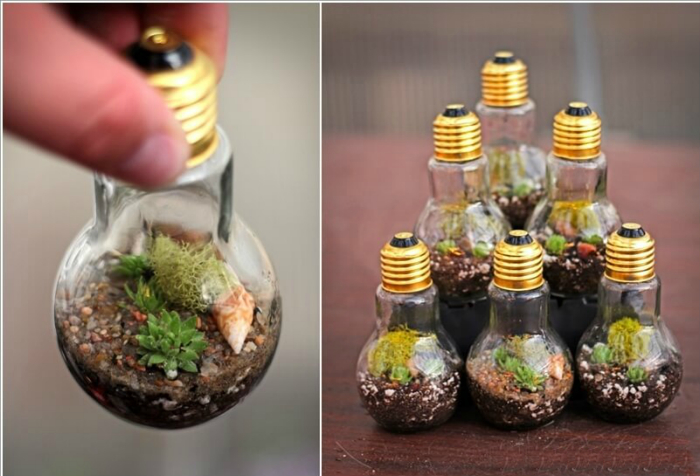 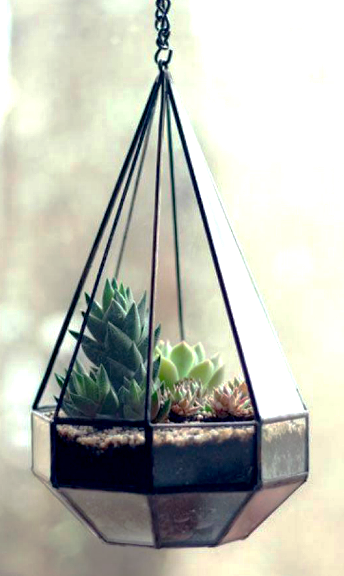 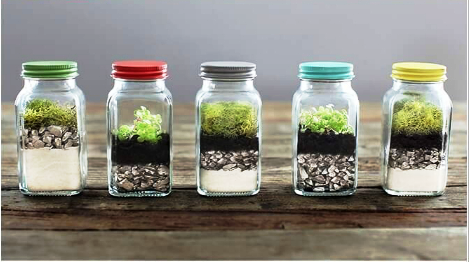 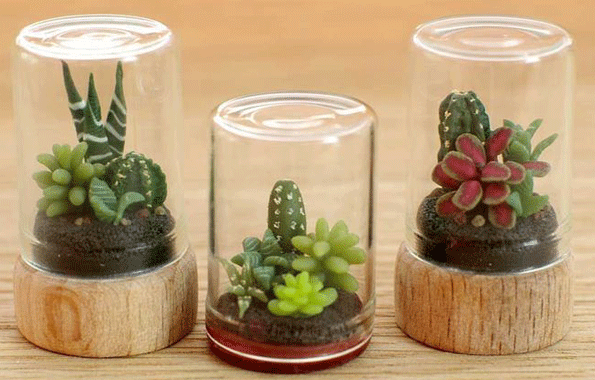 
Создание флорариума
Насыпьте дренаж на дно стеклянной емкости. Чтобы предотвратить загнивание корней растений, его лучше сделать из гравия, гранулята глины или керамзита и измельченного древесного угля.Сочетать привлекательный внешний вид композиции с комфортными условиями пребывания для растений поможет следующая пропорция относительно высоты используемой емкости: 1 часть дренажных элементов, 3 части почвы и 1 часть декоративного материала в виде крупного песка, мелкой гальки или мха.
Если хотите создать неровный ландшафт для своего мини-сада, возьмите листок картона, скрутите его в форму рупора и узким концом вставьте в горлышко своего сосуда. Засыпая через него дренаж, можно воссоздать холмы, долины и даже рвы.
После этого насыпьте на дренаж плодородную почву. Ее потребуется довольно много, если Ваши растения глубоко укореняются. Однако все вместе: дренаж и земля должны занимать не более четверти сосуда.
А теперь приступим к самому главному – к посадке растений. Сделайте ложечкой углубление в земле, палочками аккуратно возьмите саженец, поставьте в вырытую ямку и закопайте его корни. Если они слишком длинные, смело обрежьте их.

После посадки растений сперва утрамбуйте, а потом увлажните землю. Главное не переусердствовать с водой, поскольку внутри флорариума и без того установится влажный климат. Если у Вас очень маленький сосуд, ограничьтесь одним распылением пульверизатора, если большой – достаточно будет 3 -4. Ни в коем случае нельзя приметь струйный полив.
Если в процессе работы Вы запачкали внутренние стенки флорариума, протрите их губкой.
Ваш мини-сад готов! Теперь остается лишь плотно закрыть его крышкой.

Уход за флорариумом
Внутри флорариума создается своя "экосистема", со своеобразным климатом и влажностью. Чтобы не нарушать ее, не откупоривайте сосуд без надобности. Только если на стенках появится обильный конденсат, его стоит открыть и просушить.
Растения следует поливать очень редко, поскольку влага не испаряется из флорариума.
Кроме того, их нужно изредка подрезать, чтобы они не разрастались, а композиция не теряла свою форму и эстетичный вид.

Список использованных источниковАндерсон Майлс. Кактусы и суккуленты. Иллюстрированная энциклопедия Издательство: Ниола 21-й век, 2002, Русский, 266 стр.Белоус Ю.Н. Суккуленты начинающим и не только Издательство: Эксмо, 2003, Русский, 305 стр.Кольхепп Вольфганг. Бонсай из деревьев европейских лесов Издательство: Кристина И К°, 2000, Русский, 114 стр.Петер Асманн. Современная флористика Издательство: Культура и традиции, 2003, Русский, 225 стр.Рой Макалистер. Литопсы и другие "Живые камни" Издательство: СЗКЭО "Кристалл", 2006, Русский, 131 стр.Хессайон Д.Г. Все о комнатных растениях Издательство: Кладезь-Букс, Expert Books, 2004, Русский, 258 стр.Источники информации для текста: http://flora2000.ru/flower-secrets/florarium_sosdanijehttp://interbablo.ru/biznes-ideya-izgotovlenie-i-prodazha-florariumov.htmlhttps://youtu.be/WYJFG57-xs0 https://youtu.be/wGsfh_ADMNQhttps://youtu.be/MKMhwmDC6GQЕмкости для флорариумов:http://art-ptitsa.ru/index.php?route=product/category&path=59http://my-shop.ru/shop/products/2539414.html?partner=240&ymclid=856985536376876356900107...Этап работыЦельОписаниеПланируемый результатВведениеМотивировать участников на творчествоПрезентация вариантов флорариумов и их значения в интерьере, в качестве подарков и микролабораторийВсем хочется скорее начать творить что-то на столько же красивое, как на картинках. :)ПодготовительныйПознакомить участников с инструментарием и общими принципами работыРаздача интрументов и общих расходников. Отработка приёмов работы.Все поиграли в лопаточки, подержали пинцеты, посмотрели на колбы и т.д. В целом, успокоились и приняли правила игры.РеализационныйВыбор биокомпонентов и тематики флорариума, создание флорариумаОпределяемся с типом флорариума (растения какого биотопа используем, какой состав почвы нужен, какая влахность будет оптимальной, какая освещёность и т.д.)Составлен список компонент системы, собраны биокомпоненты и грунт по списку.РеализационныйСоздание композицииРазмещаем грунт, сажаем растения, фиксируем "микро МАФ" в флорариуме, закрываем пробку, вешаем этикетку. Готовый флорариум + упаковка+ подставка+ этикетка.НаблюдательныйВне занятий, дома.Что происходит с растениями наблюдаем, осуществляем уход, по желанию ведём дневник наблюдений.Понимание принципов фунционирования замкнутых биосистем на примере флорариума.№НазваниеХарактеристики (если необходимо)Кол-воКраткое описание назначения в проектеЦена за ед., руб.Сумма, руб. Микроскоп бинокулярныйМикроскоп стереоскопический ЛОМО МСП-1 вариант 22 ТУ ИКШЮ 201131.0015 штОсновной рабочий инструмент для определения беспозвоночных мелкого размера50 000,00USB- камера к бинокулярному микроскопуООО "ЛОМО-Микросистемы", г. Санкт-Петербург1Для видео и фотофиксации биообъектов3 000,00Программное обеспечение для обработки биоизображенийMMC МультиметрООО "ЛОМО-Микросистемы"1Для анализа первичных изображений и каталогизации данныхЧашки Петри микробиологические90 мм диаметр, не стерильные100Ёмкости для работы с биообъектами. Можно заменить на прозрачные лотки из ПВХ, но не всегда.4,50Грунт для растенийУниверсальный 25 лСубстрат питательный для растений400,00Мелкий гравийгравий фракции 1-2 мм, цвет природный белый, 5 кг. 10 кгСубстрат для закрепления растений и дренаж800,00ГалькаНабирается по месту10 кгФормирование "сада камней" во флорариумеПарафилм M, ширина 10 см,1 рулДля временной герметичной укупорки ёмкостей с биообъектамиПромывалка 12шт/упПромывалки, PP, 250 мл, l= 135мм2Для ухода за флорариумом  и полива растений при посадкеПинцет анатомический Пинцеты, Длина 160 мм, Кол-во 1 в упак.15Для высадки растений612,00НожницыУниверсальные ножницы LLG, нерж. сталь, Длина 130 мм, Кол-во 1 в упак.15Для подрезки растений для флорариума416,20Пинцет анатомическийПинцеты, Длина 200 мм, Кол-во 1 в упак.15Для ухода и высадки растений960,93Лопаточки для посадки (делать под заказ)Ложка для порошков, Длина 170 мм, Размеры ложки Д х 40 x 10 15Для посадки растений, формирования лунок, отсыпки грунта и дренажа293,79Ложечки для грунта (делать под заказ)Ложка аптечная. Материал - сталь 18/10., Длина 150 мм, Размеры ложки Д х 30 x 16 15Для посадки растений, формирования лунок, отсыпки грунта и дренажа220,34Колбы круглодоные на 250 млКолба круглодонная К−3−250−2972Не делимая упаковка 12 шт. Транспортная 72 шт65,00Пробка пробковая 28/34 мм h=24 мм72Для укупорки готовых флорариумовПод заказШуруп-кольцо2,5*4*872Ручка в пробке для подвешивания этикетки0,50Подставка для круглодонных колб КТ-304.140Для колб на 250 мл72Для размещения флорариумов в процессе работы300,00Доска маркерная1 шт4 000,00Маркеры д/досок5 штОсновной цвет -чёрный40,00Средство д/мытья маркерных досок1 бут250,00Губка/д стирания маркера с доски1 шт610,00Рассада суккулентовЛитопс, кактусы малые. Лучше брать в листовых черенках на подращивание.Фитокомпонент флорариумаЛишайники кустовыеСбор лишайников с площадок под застройку, с ветвей на вырубках, либо покупка.Фитокомпонент флорариумаМхи листостеб.На участках вырубки, участках, поблежащих застройкеФитокомпонент флорариумаМхи печёночн.На участках вырубки, участках, поблежащих застройкеФитокомпонент флорариумаПапоротники С мелкими побегами род Агиантум.Фитокомпонент флорариума600,00Компьютерный атлас-определитель лишайников РоссииАвторский коллектив: Боголюбов Александр Сергеевич, Кравченко Михаил Владимирович http://www.ecology-shop.ru 1Для определения видового разнообразия и составления этикетки флорариума, набора биологического материала.Компьютерный атлас-определитель листостебельных мхов РоссииАвторский коллектив: Боголюбов Александр Сергеевич, Кравченко Михаил Владимирович http://www.ecology-shop.ru 1Для определения видового разнообразия и составления этикетки флорариума, набора биологического материала.Декоративный компонентРакушечник, раковины моллюсков, куски естественой пемзы, самоцветы и т.д.№НазваниеХарактеристики (если необходимо)Кол-воКраткое описание назначения в проектеЦена за ед., руб.Сумма, руб. Тепличка СОККЕР "ИКЕА"5Для подращивания и передержки биокомпонента, размещения флорариумов в витрине1 700,00Контейнер САМЛА 28 х 19 х 14 см/ 5 л с крышкой"ИКЕА"5Под материал кустовых лишайников (1 контейнер для одного вида) для раздачи100,00КонтейнерСАЛМА 39x28x14 см/11 л с крышкой"ИКЕА"5Под материал кустовых лишайников (для хранения)130,00КонтейнерСАЛМА 56x39x28 см/45 л с крышкой"ИКЕА"5Для хранения ёмкостей и грунтов450,00Контейнер САЛМА 78x56x18 см/55 л 5Для хранения биокомпонетов (рассады)900,00Теплица/стеллажХИНДЭ д/дома/улицы размер полки 63x144, кол-во полок 5 "ИКЕА"2Для подращивания и передержки биоматериала7 000,00СтелажХИЛЛИС "ИКЕА"Стеллаж, д/дома/улицы оцинковкаРазмер60x27x140 см 4 полки2Для систематизации хранения оборудования и материалов1 300,00Инструмент для пересадки растенийНабор инвентаря для комнатных растений, 3 предмета ( две лопатки + грабельки) 5Для подготовки посадочного материала, ухода за биологическим компонентом, подготовки черенков100,00ЛейкаОбъёмом 2,5- 5 л 5Для полива биоматериала100,00Ведро Пластик для хол. пищ прод.5Для вспомогательных работ и отстаивания воды250,00ПульверизаторFRUT 1.5 л2Для орошения и увлажнения400,00Контейнер для рассады с поддономРазмер: 470х235х90 мм;
Форма: 6х3 ячейки.
Размер 1 ячейки: 7х7 см10Для производства посадочного материала200,00